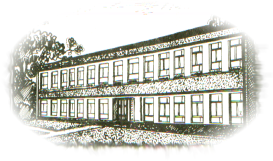 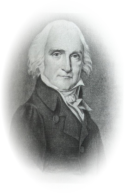 Zespół Szkół im. Jana Śniadeckiego w Wyszogrodzie09-450 Wyszogród ul. Niepodległości 11A tel. 024/2311100http://www.zs-wyszogrod.pl   e-mail: lowyszogrod@wp.plRegulamin „Konkursu Piosenki Ludowej”Organizatorzy:Zespół szkół im. Jana Śniadeckiego w Wyszogrodzie.Cele konkursu:Rozwijanie zainteresowań muzyką ludową wśród uczniów.Popularyzowanie zapomnianych pieśni ludowych.Zachęcanie uczniów do czerpania z bogactwa polskiej kultury ludowej.Ukazywanie wartości płynących ze śpiewu.Przebieg konkursu:Konkurs skierowany jest do uczniów szkół podstawowych (klasy VII – VIII) oraz ponadpodstawowych.Wykonawcą może być jedynie osoba indywidualna. Regulamin nie przewiduje zgłoszeń zespołów i grup wokalnych.Repertuar stanowi jeden utwór wokalny lub wokalno-taneczny z gatunku muzyki ludowej Osoby chcące wziąć udział w konkursie powinny przesłać nagranie swojego występu (dźwięk wraz z wizerunkiem osoby śpiewającej) na płycie DVD lub pendrive, podpisane imieniem, nazwiskiem oraz nazwą szkoły.Nagranie powinno trwać nie dłużej niż 5 minut.Zgłoszenia wraz z nagraniem należy przesłać do dnia 9.X.2023 r. na adres szkoły:Zespół Szkół mi. Jana Śniadeckiego w Wyszogrodzie,ul. Niepodległości 11a09-450 Wyszogródz dopiskiem „Konkurs piosenki ludowej”9. W konkursie oceniane będą:technika wokalna,ogólny wyraz artystyczny,dobór repertuaru.10. Zwycięzcy konkursu są zobowiązani do zaprezentowania swojego występu podczas IX obchodów Dnia Chleba, oraz przygotowania własnego podkładu muzycznego (na pendrive lub przy akompaniamencie na żywo [jednego instrumentu np. akordeon/gitara/pianino]). Prezentacje konkursowe odbędą się w dniu 11.X.2023 r. (środa), o godz. 10:00, w sali gimnastycznej Zespołu Szkół im. Jana Śniadeckiego w Wyszogrodzie.11. Przewidywane są nagrody rzeczowe i dyplomy dla uczniów, którzy zajmą I, II, III miejsce oraz wyróżnienia.12.  Zgłoszenie do konkursu wiąże się z akceptacją klauzuli: „Oświadczam, iż wyrażam zgodę na przetwarzanie i wykorzystanie danych osobowych dla celów niniejszego konkursu, zgodnie z Ustawą z dnia 10 maja 2018 roku o ochronie danych osobowych (Dz.U.z 2019, poz.1781)”.. 4. Uczestnictwo w konkursie jest równoznaczne z akceptacją niniejszego RegulaminuW razie wątpliwości prosimy o kontakt.    Agnieszka Lenczewska – koordynator Dni Chleba tel. +48 668 599 522        KARTA ZGŁOSZENIA KARTA ZGŁOSZENIA				„KONKURS PIOSENKI LUDOWEJ” ZGODA RODZICÓW (OPIEKUNÓW PRAWNYCH) Wyrażam zgodę na udział mojego syna/córki …………………………………………………………………………………………………..W konkursie pt. „Piosenka ludowa”, organizowanym przez Zespół Szkół im. Jana Śniadeckiego w Wyszogrodzie w ramach obchodów VIII edycji Dnia Chleba. Jednocześnie wyrażam zgodę na przetwarzanie danych osobowych mojego dziecka w celu konkursu zgodnie z Ustawą z dnia 10 maja 2018 roku o ochronie danych osobowych (Dz.U.z 2019, poz.1781)                                                    …………………………………………..                                                  Podpis rodzica/opiekuna prawnegoWyrażam zgodę/nie wyrażam zgody na przetwarzanie wizerunku mojego dziecka przez Zespół Szkół im. Jana Śniadeckiego w Wyszogrodzie w szczególności poprzez publikację zdjęć na stronie internetowej organizatora.                                                       ……………………………………………                                                       Podpis rodzica/opiekuna prawnego1.IMIĘ2.NAZWISKO3.MIEJSCE ZAMIESZKANIA4.NUMER TELEFONUKONTAKTOWEGO UCZESTNIKA KONKURSU5.NUMER TELEFONUKONTAKTOWEGO RODZICA/OPIEKUNA PRAWNEGO6.NAZWA SZKOŁY, KLASA